GOOD  LUCK  1   PAST  IN  ENGLISH: past simple, past continuousExample: I played (play) tennis yesterday.   She was working (work) in the garden at 5 pm yesterday.1 While I ______________ (drive), I _______________(have) an accident.2 Alan _____________(look) out of the window when he_______________ (see) a UFO.3 While we___________ (clean) the house, we____________ (break) some glasses.4  What _____________(they/do) at 10pm last night ?5 Last night I __________(lose) my keys .6  I _____________(work) in the garden at 3 pm yesterday.7  Last month I ___________(not go) to Scotland.8 When ________you ________(get up) yesterday?9 Jenny _________(not be ) ill last week.10 I ____________(not drink) three cups of coffee at 7 am last night.2) PRESENT IN ENGLISH (present simple or present continuous tense)Example: Tom walks (walk)  to school every day.    I am listening  (listen) to music now.Začátek formuláře1.I _________________(read) a book every evening.
2. Nick _______________(do) his homework now.
3. At the moment they ________________(not sit) in the café.
4.Look !  My cats __________________(sleep) now.                                                                                     5. We usually________________(go) to school at 7.30.
6. Jenny _____________(not watch) TV in the afternoon.
7. Her friend ____________(not play) the violin but she ________(play) the saxophone.
8. His sister normally ______(have) a piano lesson on Fridays but this week she______(go) swimming.
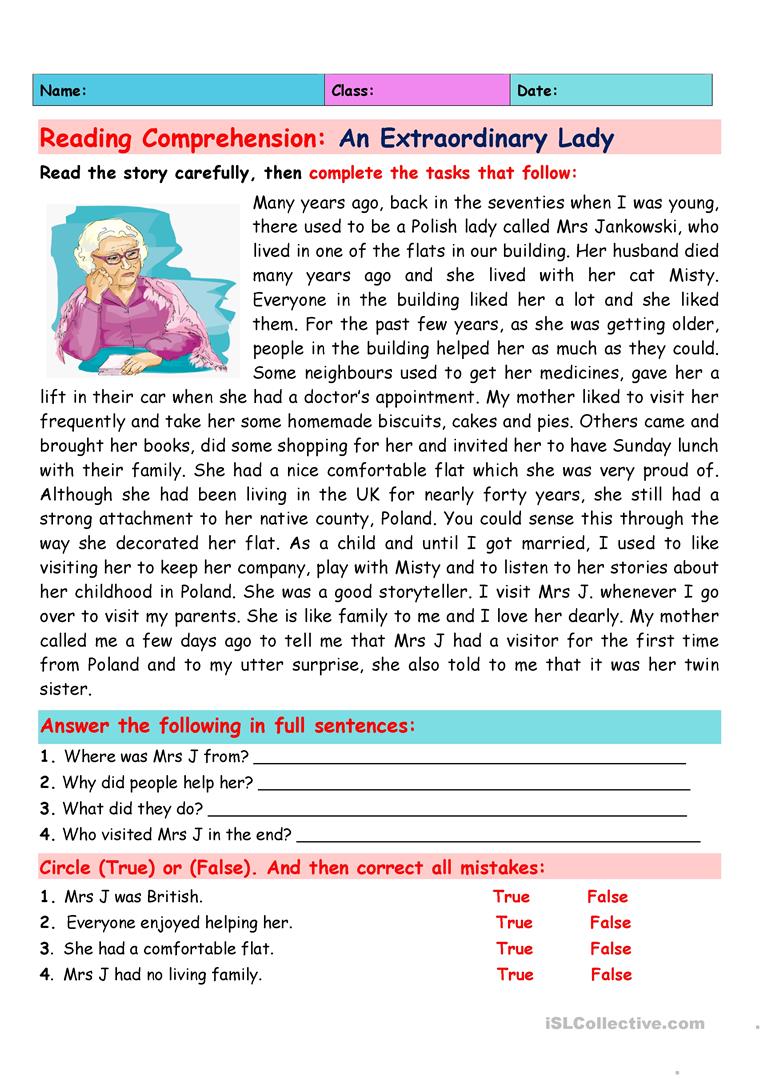 BONUS – DOBROVOLNÉ CVIČENÍ -  Translation:Včera jsem ztratil klíče. ____________________________________Poslouchej! Marek zpívá. ____________________________________Kdo bydlí ve městě? ________________________________________Zatímco jsem spal, někdo rozbil okno. ________________________________________Co Lucy dělala minulý týden? __________________________________________Myslím, že zítra bude sněžit. _________________________________________Katy čeká miminko příští měsíc. ____________________________________________